AaBbCcDdEeFfGgHhIiJjKkLlMmNnOoPpQqRrSsTtUuVvWwXxYyZz[eɪ][æ][b][s][k][d][i:][e][f][dʒ][ɡ][h][aɪ][ɪ][k][l][m][n][əʊ][ɒ][p][kw][r][s][ʃ][t][ju:][ʌ][v][w][ks][z][ǝ][Ѳ][tʃ][ŋ][ɔɪ][eə][ɔ:][ɑ:][ɜ:][aʊ][ʊ][ɔʊ][j][   ]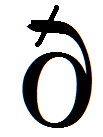 